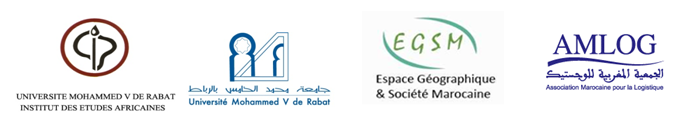 Colloque international Le transport maritime en Afrique : Des intégrations régionales au développement continentalInstitut des Etudes Africaines,11 et 12 Octobre 2018Fiche de participationNom et Prénom :Fonction :Etablissement :Ville et Pays :Téléphone et Fax :Téléphone portable :E mail :Adresse de contact :Titre de la communication :Titre de l’axe :Co-auteur (Nom, Prénom, Fonction) :Mots-clésRésumé de la communication :A envoyer aux m_nachoui@yahoo.fr ou tahirinada@gmail.comInstitut des Etudes Africaines, Av. Allal El Fassi, Madinat El Irfane B.P. 8968 -Agdal – Rabat Tél : 05 37 77 12 72/74 ; Fax : 05 37 77 84 25